Projekt se uspješno nastavljaU OŠ Martina Krpana u Ljubljani 20. svibnja 2014. g. održan je sastanak užeg tima projekta "Kolegijalno podupiranje među učiteljima, po načelima coachinga, s ciljem stvaranja poticajnog okruženja za učenike - PEERTNER". Projekt se financira sredstvima Europske unije kroz Program za cjeloživotno učenje Comenius Regio partnerstva. Prisutni su bili  svi imenovani članovi: Marija Galic Kotarski, predstavnica Grada Samobora, Marica Jelenić, predstavnica Hrvatskog učiteljskog društva Samobor, a iz OŠ Milana Langa bile su  Sanja Rapljenović, Marica Marijanović, Marija Aščić, Aleksandra Gudlin Mićić i ravnatelj Igor Matijašić.  Nakon srdačne dobrodošlice, ravnateljica Barbara Žitnik Ternovec povela je sve goste u obilazak školske zgrade, dvorišta i vrta. Svi smo bili ugodno iznenađeni  kreativnim i funkcionalnim rješenjima (slijedit ćemo njihove primjere u uređenju).Na radnom sastanku su bile, osim ravnateljice gđe Žitnik Ternovec i  članice operativnog tima: Iris Kravanja Šorli, Zdenka Schauer, Majda Ilc Hussein, Nevenka Šega  i, naravno, sve tri predavačice projekta "Kolegijalno podupiranje među učiteljima, po načelima coachinga, s ciljem stvaranja poticajnog okruženja za učenike - PEERTNER": dr. sc. Zora Rutar Ilc i Brigita Žarkovič Adlešič iz Zavoda za školstvo Republike Slovenije i mr. sc. Blanka Tacer iz Skupine Primera.  U ugodnoj radnoj atmosferi, svi članovi tima izmijenili su refleksije o dosadašnjoj provedbi Projekta te brojne ideje i prijedloge kako nastaviti primjenjujući stečena znanja i vještine u radu pojedinca (profesionalno i privatno) i  boljem funkcioniranju škole.Dogovoreni su novi koraci u provedbi Projekta. Naime, potvrđen je termin 2. srpnja 2014. kada će se međusobno upoznati svi sudionici projekta iz Republike Slovenije i  Republike Hrvatske. Dogovoreno je da radni sastanak bude u Gradu Struga uz detaljno posložen raspored aktivnosti: razmjena iskustava, predavanje dr. Tomaža Veca, profesora na Pedagoškom fakultetu u Ljubljani, razgledavanje Grada i, naravno, druženje.   Svi smo vrlo zadovoljni postignutim dogovorima.  Brojne ideje i motivaciju za  još bolji rad dobili smo razmjenjujući  iskustva. 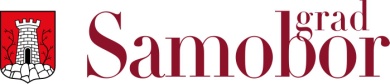 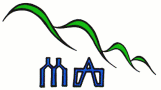 HRVATSKOUČITELJSKO DRUŠTVO SAMOBOR